Semaine des mathématiques 2021:activité n°2: construction géométrique1) Construire six triangles rectangles tels que l'hypoténuse de chacun
soit deux fois plus grande que le plus petit côté de l'angle droit.
2) Les découper et les assembler pour obtenir un seul triangle équilatéral.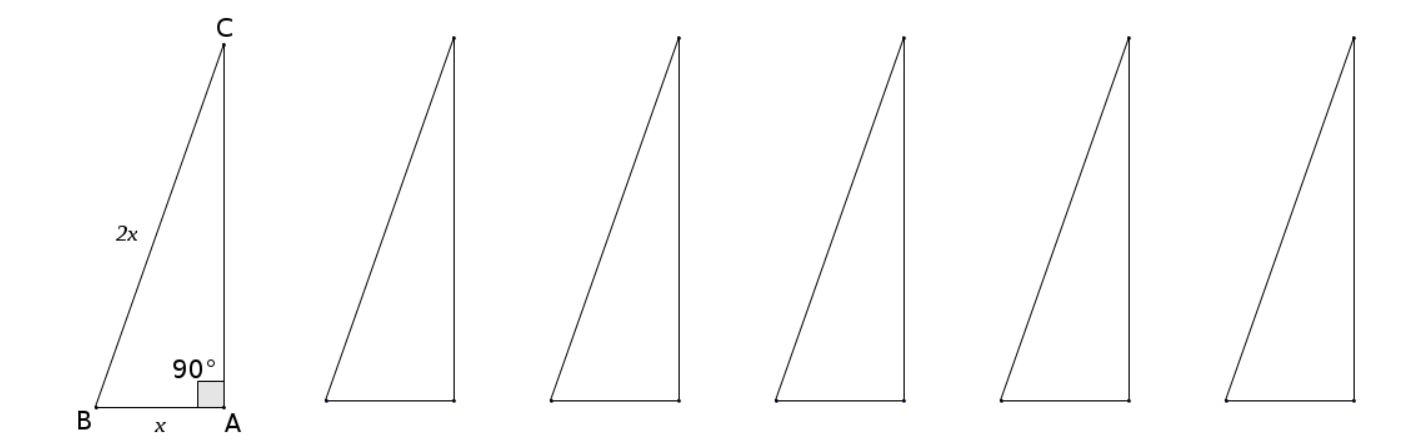 